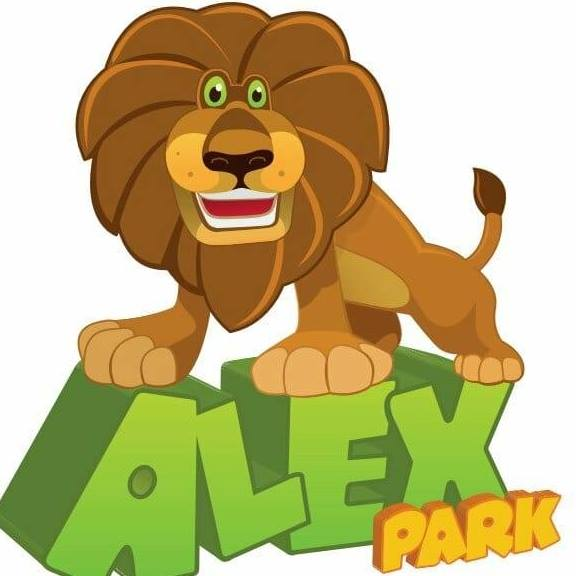 ul. Zvonárska 30/2890, Spišská Nová Ves, tel.č.: 0905 320 321e-mail:alexpark@alexpark.skZáväzná prihláška dieťaťa do letného denného tábora 2021 Alex parkMeno a priezvisko dieťaťa:...............................................................................................................Dátum narodenia:.......................................rodné číslo:..................................................vek:...............Bydlisko (trvalý pobyt):........................................................................................................................Zákonný zástupca:...................................................................................................................................Telefón:..............................................................e-mail:...........................................................................Termín denného tábora:.........................................................................................................................Počet dní:..................................................x 18 € / 1 deň = Suma na zaplatenie:.............................Počet dní (súrodenecká zľava):..............x 16 € / 1 deň = Suma na zaplatenie:................................5 dní (akciová cena):............................ ...x 80 € / 5 dní = Suma na zaplatenie:..............................          Podpis zákonného zástupcu:                                                         Podpis pracovníka Alex parku:.......................................................................                                      ....................................................................Dňa:..........................................................